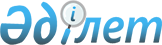 О признании утратившими силу некоторых постановлений акимата города РиддераПостановление акимата города Риддера Восточно-Казахстанской области от 14 ноября 2023 года № 309. Зарегистрировано Департаментом юстиции Восточно-Казахстанской области 16 ноября 2023 года № 8915-16
      В соответствии со статьей 27 Закона Республики Казахстан "О правовых актах", акимат города Риддера ПОСТАНОВЛЯЕТ:
      1. Признать утратившими силу следующие постановления акимата города Риддера:
      1) постановление акимата города Риддера от 5 июля 2017 года № 612 "О предоставлении помещений кандидатам на договорной основе для встреч с избирателями на период проведения выборов" (зарегистрировано в Реестре государственной регистрации нормативных правовых актов под № 5146);
      2) постановление акимата города Риддера от 9 сентября 2020 года № 514 "О внесении изменений в постановление акимата города Риддера от 5 июля 2017 года № 612 "О предоставлении помещений кандидатам на договорной основе для встреч с избирателями на период проведения выборов" (зарегистрировано в Реестре государственной регистрации нормативных правовых актов под № 7524).
      2. Контроль за исполнением настоящего постановления возложить на руководителя аппарата акима города Риддера.
      3. Настоящее постановление вводится в действие по истечении десяти календарных дней после дня его первого официального опубликования.
					© 2012. РГП на ПХВ «Институт законодательства и правовой информации Республики Казахстан» Министерства юстиции Республики Казахстан
				
Д. Батырбаев
